PLANIFICAÇÃO DO MÓDULO _____- “________________________” Portel, ____________________________O (A) professor(a): _______________________________________________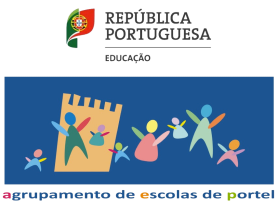 Agrupamento de Escolas de PortelDepartamento de ____________________________________ Curso de Educação Formação – Tipo 2 – __________________Disciplina: _______________________________20__/20__ConteúdosCompetênciasEssenciaisObjetivosSituações de aprendizagemRecursosInstrumentos de avaliaçãoNúmero de aulas previstasCompetências do PASEO